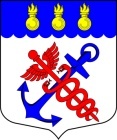 Муниципальный Советвнутригородского муниципального образования города федерального значения Санкт-Петербурга муниципальный округ Морские воротаРЕШЕНИЕ23.06.2022											№ 03/06Об утверждении Плана нормотворческой деятельностиМуниципального Совета муниципального образованиямуниципальный округ Морские ворота на II полугодие 2022 годаВ соответствии с Федеральным законом от 06.10.2003 г. № 131-ФЗ «Об общих принципах организации местного самоуправления в Российской Федерации», Законом Санкт-Петербурга от 23.09.2009 г. № 420-79 «Об организации местного самоуправления в Санкт-Петербурге»,СОВЕТ РЕШИЛ:1. Утвердить План нормотворческой деятельности Муниципального Совета муниципального образования муниципальный округ Морские ворота на II полугодие 2022 года согласно Приложению № 01 к данному Решению.2. Контроль за исполнением настоящего Решения возложить на Главу внутригородского муниципального образования Санкт-Петербурга муниципальный округ Морские ворота Привалова А.А.3. Настоящее Решение вступает в силу с момента принятия.Председательствующий,Глава внутригородского муниципального образования города федерального значения Санкт-Петербурга муниципальный округ Морские ворота						 А.А.Привалов							      Приложение № 01      к Решению Муниципального Совета      муниципального образования       муниципальный округ Морские ворота      от 23.06.2022 № 03/06ПЛАНнормотворческой деятельности Муниципального Совета муниципального образования муниципальный округ Морские воротана II полугодие 2022 года№п/пНормативно-правовой актСрокпринятия1231Внесение изменений в Устав внутригородского муниципального образования Санкт-Петербурга муниципальный округ Морские воротаПо мере необходимости2Утверждение Плана нормотворческой деятельности на I полугодие 2023 годаIV квартал3Утверждение графиков приема граждан депутатами Муниципального Совета на IV квартал 2022 года, на I квартал 2023 годаIII, IV квартал4Рассмотрение проектов нормативных правовых актов, внесенных гражданами муниципального образования муниципальный округ Морские ворота в порядке правотворческой инициативыПо мере поступления5Рассмотрение поступивших протестов, требований,  представлений и предложений органов прокуратурыПо мере поступления6Принятие иных правовых актов в соответствии с требованиями действующего законодательстваПо мере необходимости7Внесение изменений в действующие муниципальные правовые акты в целях приведения их в соответствие с требованиями действующего законодательстваПо мере необходимости